Министерство здравоохранения 
Российской Федерации ФГБУ «Ивановский НИИ материнства и детстваимени В.Н. Городкова»ПРОГРАММА Научно-практической конференции «Актуальные вопросы акушерства и гинекологии. Четвертые Городковские чтения»(посвящается 87 годовщине со дня рождения доктора медицинских наук, профессора, Заслуженного врача РФ,  Заслуженного деятеля науки РФ Виктора Николаевича Городкова) г. Иваново, 14 октября 2019 года14 октября 2019 года (конференц-зал института)13.00 	Открытие конференции:приветственное слово директора института, д.м.н., проф. Малышкиной А.И.1. Иммунные механизмы в регуляции роста миомы маткиМалышкина А.И., Воронин Д. Н., Воскресенская Д.Л., Сотникова Н.Ю., Нагорный С.Н., Малышкина Д.А.2. Морфологические критерии недостаточности эндометрия и ворсинчатого хориона при привычном невынашивании беременности, сопровождающимся хроническим эндометритом в ранние сроки Фатеева Н.В.3. Персонифицированное ведение беременных женщин с хронической артериальной гипертензией и преэклампсией Панова И.А., Рокотянская Е.А., Кудряшова А.В.4. Полиморфизм гена IL-10 у женщин с задержкой роста плода. Практические решенияБойко Е.Л., Милеева П.Л., Сотникова Н.Ю., Фетисова И.Н.5. Состояние гемостаза у женщин с угрожающими преждевременными родамиНазарова А.О., Малышкина А.И., Назаров С.Б., Кулида Л.В.6. Морфологические аспекты преждевременного разрыва плодных оболочек у беременных с недифференцированной дисплазией соединительной тканиСарыева О.П., Проценко Е.В., Парейшвили В.В., Вахромеев А.П.7. Значение определения эндотелиальных клеток-предшественников у новорожденныхПопова И.Г., Назаров С.Б., Харламова Н.В.8. Антенатальные кортикостероиды для профилактики РДСН и ранняя анемия недоношенныхХарламова Н.В., Иваненкова Ю.А., Шилова Н.А., Чаша Т.В.,Кузьменко Г.Н.9. Опыт эффективного решения задач по реализации ОСКЭ в рамкахПСАПанова И.А.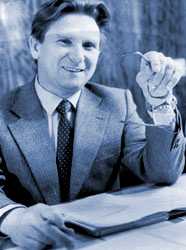 